ЯНВАРЬ 2022 годПРОДАВЕЦ, КОНТРОЛЕР-КАССИР, ТОВАРОВЕД1. Требуется продавец. Тел. 8-908-905-44-182. Требуется продавец, з/п от 20 000 руб. Тел. 8 (34385) 642103. В АКЦИОНЕРНОЕ ОБЩЕСТВО "ТАНДЕР", магазин «Магнит» требуются продавцы, з\п от 22800 руб. Обращаться по телефону: 8 (965) 5110709 Селеменева Анастасия Николаевна.4. В ООО «Карусель» требуется продавец, з/п от 22 000 руб. Тел. 8(34385)71332ПОВАР, КОНДИТЕР, ТЕХНОЛОГ1. В МАДОУ д/с № 11 Золотой ключик требуется повар з/п от 14711 руб. Обращаться по телефону: 8(34385) 72644, 8(34385) 71855 Поливцева Юлия Александровна.2. В АКЦИОНЕРНОЕ ОБЩЕСТВО "ТАНДЕР" требуется повар з/п от 28000 руб. Обращаться по телефону: 8(965) 5673072 Гладких Анастасия Сергеевна.3. В столовую Ферросплавного завода требуются повара, з/п от 25 000 руб. Тел.: 8(34385 ) 96773 Зимич Светлана Юрьевна.4. В МОУ СОШ № 9 требуется повар, з/п от 18 000 руб. Тел. 8 (34385)54186ОФИЦИАНТ, БАРМЕН, АДМИНИСТРАТОР1. В ресторан "Надеждинский" требуются официанты. Обращаться по телефону: 8(952) 7344202,  Адамова Елена Геннадьевна.2. В ООО «Кафе Театральное» требуются официанты, з/п от 14711 руб. Тел. 8(908) 6343054 Суппес Анна Алексеевна.3. В кафе "Эльбеккери". Требуются сотрудники (официанты). Обращаться по телефону:
89221119384 ЭльмираБУХГАЛТЕР1. В ООО «Хлеб плюс» требуется бухгалтер, з/п от  15000 руб. Тел.8(34385 ) 61660 Белова Наталья Анатольевна.2. В ООО «Юбилейное» требуется бухгалтер, з/п от 17500. Тел.8(950) 63954003. В МБУК "СИМ" требуется Экономист по бухгалтерскому учету и анализу хозяйственной деятельности, з/п от 28 000 руб. Тел. (34385)65838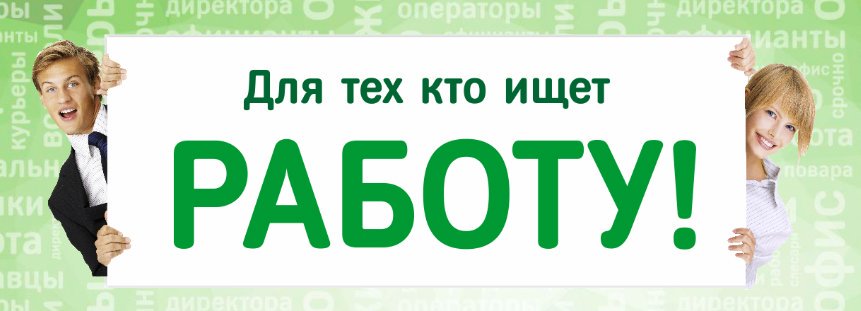 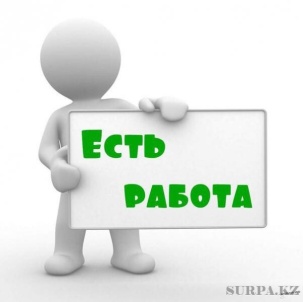 